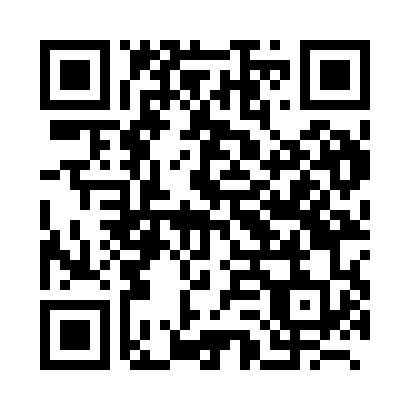 Prayer times for Echerennes, BelgiumWed 1 May 2024 - Fri 31 May 2024High Latitude Method: Angle Based RulePrayer Calculation Method: Muslim World LeagueAsar Calculation Method: ShafiPrayer times provided by https://www.salahtimes.comDateDayFajrSunriseDhuhrAsrMaghribIsha1Wed3:566:171:395:419:0211:132Thu3:536:151:395:419:0311:163Fri3:496:131:395:429:0511:184Sat3:466:121:395:429:0611:215Sun3:436:101:385:439:0811:246Mon3:406:081:385:449:0911:277Tue3:366:071:385:449:1111:308Wed3:336:051:385:459:1211:339Thu3:306:031:385:459:1411:3610Fri3:266:021:385:469:1511:3911Sat3:236:001:385:469:1711:4212Sun3:235:591:385:479:1811:4513Mon3:225:571:385:489:2011:4614Tue3:215:561:385:489:2111:4715Wed3:215:551:385:499:2311:4816Thu3:205:531:385:499:2411:4817Fri3:205:521:385:509:2511:4918Sat3:195:511:385:509:2711:4919Sun3:195:491:385:519:2811:5020Mon3:185:481:385:519:2911:5121Tue3:185:471:385:529:3111:5122Wed3:185:461:395:529:3211:5223Thu3:175:451:395:539:3311:5224Fri3:175:431:395:539:3411:5325Sat3:165:421:395:549:3611:5426Sun3:165:411:395:549:3711:5427Mon3:165:411:395:559:3811:5528Tue3:155:401:395:559:3911:5529Wed3:155:391:395:569:4011:5630Thu3:155:381:395:569:4111:5631Fri3:155:371:405:579:4211:57